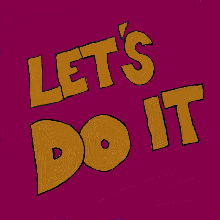 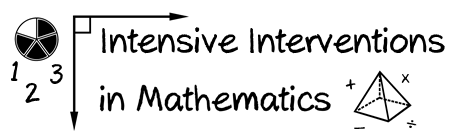 (1) List two ways to increase your modeling of whole-number concepts (and do it!)(2) List two ways to increase your modeling of whole-number procedures (and do it!)